Załącznik nr 6 
do zarządzenia nr 13/2020 
dyrektora Szkoły Podstawowej 
im. Marii Kownackiej w Wytomyślu 
z dnia 18 maja 2020r.Procedury zapobiegawcze w zawiązku z zapobieganiem, przeciwdziałaniem 
i zwalczaniem COVID-19 w Szkole Podstawowej im. Marii Kownackiej 
w Wytomyślu.Przy podejrzeniu zakażenia koronawirusem pracowników Szkoły Podstawowej 
im. Marii Kownackiej w Wytomyślu powinno się stosować do następujących wytycznych:Pracownicy powinni zostać poinstruowani, że w przypadku wystąpienia niepokojących objawów nie powinni przychodzić do pracy, powinni pozostać w domu i skontaktować się z infolinią Narodowego Funduszu Zdrowia dotyczącej postępowania w sytuacji podejrzenia zakażenia koronawirusem: 800 190 590 lub do Stacji sanitarno-epidemiologicznej w Nowym Tomyślu07:00-15:00 tel.614420800  całodobowo:608 659 597albo 112 i poinformować, że mogą być
zakażeni koronawirusem.Zaleca się bieżące śledzenie informacji Głównego Inspektora Sanitarnego i Ministra Zdrowia, dostępnych na stronach gis.gov.pl lub https://www.gov.pl/web/koronawirus/, a także obowiązujących przepisów prawa.W przypadku wystąpienia u pracownika wykonującego swoje zadania na stanowisku pracy niepokojących objawów sugerujących zakażenie koronawirusem należy niezwłocznie odsunąć go od pracy i odesłać transportem indywidualnym do domu lub w przypadku gdy jest to niemożliwe, pracownik powinien oczekiwać na transport w wyznaczonym pomieszczeniu, w którym jest możliwe czasowe odizolowanie go od innych osób.  Dyrektor Szkoły stosuje wytyczne Głównego Inspektora Sanitarnego dostępnych na stronie gov.pl/web/koronawirus/ oraz gis.gov.pl, odnoszących się do osób, które miały kontakt z zakażonym.Należy wstrzymać przyjmowanie wychowanków, powiadomić właściwą miejscowo powiatową stację sanitarno-epidemiologiczną i stosować się ściśle do wydawanych instrukcji i poleceńSporządza się listę osób mogących mieć kontakt z potencjalnie  zakażoną osobą.Zaleca się ustalenie obszaru, w którym poruszał się i przebywał pracownik przeprowadzenie rutynowego sprzątania, zgodnie z procedurami Szkoły, oraz zdezynfekowanie powierzchni dotykowych przez pracownika (klamki, poręcze, uchwyty itp.).Rekomenduje się stosowanie się do zaleceń państwowego powiatowego inspektora sanitarnego przy ustalaniu, czy należy wdrożyć dodatkowe procedury biorąc pod uwagę zaistniały przypadek.Przy podejrzeniu zakażenia koronawirusem u dziecka w szkole/oddziale przedszkolnym w Szkole Podstawowej im. Marii Kownackiej w Wytomyślu powinno się stosować do następujących wytycznych:W przypadku stwierdzenia wyraźnych oznak choroby, jak uporczywy kaszel, złe samopoczucie, trudności w oddychaniu oraz podwyższoną temperaturę powyżej 37stopni C należy natychmiast powiadomić rodziców/prawnych opiekunów wychowanka.Rodzic/prawny opiekun powinien w jak najszybszym czasie zadzwonić na specjalną całodobową infolinię Narodowego Funduszu Zdrowia dotyczącej postępowania w sytuacji podejrzenia zakażenia koronawirusem: 800 190 590 lub doStacji sanitarno-epidemiologicznejDziecko powinno oczekiwać na odbiór w wyznaczonym pomieszczeniu, w którym jest możliwe czasowe odizolowanie go od innych dzieci. Podejrzenie wystąpienia objawów Covid-19 nauczyciel zgłasza bezpośrednio dyrektorowi szkoły.  Dyrektor ustala obszaru, w którym poruszał się i przebywał wychowanek. Zarządza przeprowadzenie rutynowego sprzątania, zgodnie z procedurami Szkoły oraz zdezynfekowanie powierzchni dotykowych (klamki, poręcze, uchwyty itp.).Ustalenie listy pracowników oraz wychowanków obecnych w tym samym czasie w części / częściach obiektu, w których przebywał odizolowany wychowanek.Dyrektor Szkoły  stosuje wytyczne Głównego Inspektora Sanitarnego dostępnych na stronie gov.pl/web/koronawirus/ oraz gis.gov.pl, odnoszących się do osób, które miały kontakt z zakażonym.Powiadomić rodziców pozostałych wychowanków, którzy mieli kontakt z chorym wychowankiem.Rekomenduje się stosowanie  do zaleceń państwowego powiatowego inspektora sanitarnego przy ustalaniu, czy należy wdrożyć dodatkowe procedury biorąc pod uwagę zaistniały przypadek.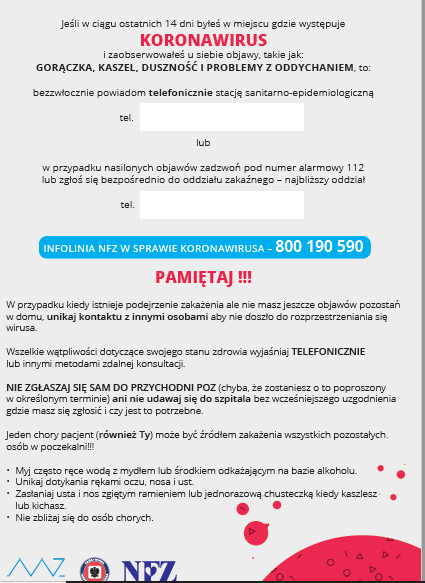 